CAMARA MUNICIPAL DE SANTA BRANCA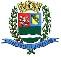 SECRETARIA DE FINANÇAS - CNPJ.01.958.948/0001-17PCA AJUDANTE BRAGA 108 CENTRO SANTA BRANCASANTA BRANCA, 12 de Abril de 2018______________________________LUIS FERNANDO DA SILVA BARROSCRC SP-325493/O-3CONTADOR LEGISLATIVOPagamentos por DataPagamentos por DataData: 18/04/2018 16:16:17Data: 18/04/2018 16:16:17Pagamentos por DataPagamentos por DataSistema CECAMSistema CECAMPeríodo 12/04/2018 à 12/04/2018Período 12/04/2018 à 12/04/2018Período 12/04/2018 à 12/04/2018(Página: 1 / 1)(Página: 1 / 1)Período 12/04/2018 à 12/04/2018Período 12/04/2018 à 12/04/2018Período 12/04/2018 à 12/04/2018Somente OrçamentáriosSomente OrçamentáriosDataProcessoEmpenhoCategoriaInteressadoInteressadoValor Lançamento12/04/201869/13.3.90.30.22245- ELIANA APA PEREIRA MAGALHAES -ME305,9912/04/201870/13.3.90.30.07245- ELIANA APA PEREIRA MAGALHAES -ME554,5612/04/201872/13.3.90.30.26245- ELIANA APA PEREIRA MAGALHAES -ME927,20Total1.787,75